CURRICULUM VITAE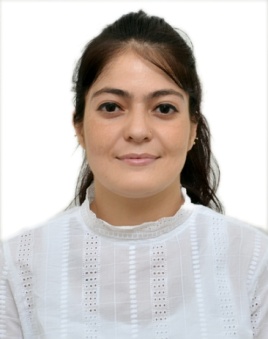 Name:	                                   			Dr. Sharali SharmaDesignation:                       			Assistant ProfessorDate of Birth:                          		11-09-1990Marital Status:                        			 UnmarriedGender:                                                            FemaleCategory:                                 		GeneralPermanent Address:                 		Moh. Sheesh Mahal Near D.C. Office               		Ward No. 14 House No. 36 District- Poonch				UT- Jammu & Kashmir  Address for Correspondence:    		Department of Biosciences-UIBT,		Chandigarh University,		Gharuan- Mohali, Punjab, India				Mob. 8171637290, 8492993821Email:                                        		sharali.e11757@cumail.in						sharmashanali@gmail.comAcademic QualificationsPh.D. Topic: COMPARATIVE STUDY OF BIOCHEMICAL COMPOSITION AND NUTRITIONAL VALUE OF SOME CYPRINID SPECIES.Dissertation Topic: IMPACT OF DAM CONSTRUCTION ON THE DIVERSITY OF MACROINVERTEBRATESResearch fellowship provided by University Grants Commission, New Delhi during Ph.D. work.ONGOING RESEARCH PROJECTS:NUTRITIONAL STATUS OF SELECTED FOOD FISHES FROM PUNJABSTUDY ON THE WATER QUALITY PARAMETERS OF TWO LAKES FROM PUNJABWATER QUALITY ANALYSIS AND ALGAL BIODIVERSITY OF SATLUJ RIVERASSESSING THE WATER QUALITY OF MUNAK CANAL NEAR NATIONAL FERTILIZERS LIMITED, HARYANATRACE METAL CONCENTRATION IN FISHESRESEARCH PUBLICATIONS:Sharali Sharma and Deepak Singh (2019). Seasonal dynamics of biochemical and mineral components of Himalayan cyprinid Schizothorax richardsonii (Gray, 1832). Research Journal of Biotechnology, 14(9): 77-82. Sharali Sharma and Deepak Singh (2020). Nutritional status of Crossocheilus latius latius (Hamilton, 1822) and Garra lamta (Hamilton, 1822) from Alaknanda river of Central Himalaya. Journal of Aquatic Food Product Technology, 29(4): 350-359. DOI: 10.1080/10498850.2020.1737999. Taylor & Francis, [Impact Factor: 2.1] Sharali Sharma, Sumit Kumar and Deepak Singh (2020). Seasonal variations in proximate composition and metallic elements of three cyprinids from a Central Himalayan river Alaknanda in Garhwal Himalaya, India. Journal of Applied and Natural Science, 12(4): 661-669. Sumit Kumar, Sharali Sharma and Deepak Singh (2021). Phenotypic plasticity in Barilius vagra (Hamilton, 1822) (Teleostei: Danionidae) from two geographically distinct river basins of Indian Himalaya. Journal of Threatened Taxa, 13(13): 19976-19984Sharali Sharma and Deepak Singh (2022). Nutritional status, level of trace metals and human health risk assessment in fishes of Central Himalayan river Alaknanda. Indian Journal of Ecology, 49(3): 919-926. Sharali Sharma and Deepak Singh (2023). Chemical composition and heavy metals contamination in Himalayan endangered fish, Tor putitora from Alaknanda river: Human health risk assessment. Journal of Animal Physiology and Animal Nutrition (communicated).Sharali Sharma and Komal Solanki (2023). A Review on the Freshwater Fish Diversity of major Himalayan rivers. Fisheries Research (Communicated)Yasmeen Kousar, Sumit Kumar, Sharali Sharma, Mahender Singh and Deepak Singh (2024). A Multivariate phenotypic investigation to delineate stock structure of Vulnerable Cyprinid Schizothorax richardsonii (Gray, 1832) from two geographically distinct river basins of Indian Himalaya. Zoologischer Anzeiger (communicated).Book ChaptersSharali Sharma, Gagandeep Singh, Pankaj Mehta, Aditya Singh Ranout,"BIOREMEDIATION AS A STRATEGY TO COMBAT SOIL POLLUTION ", Futuristic Trends in Biotechnology Volume 3 Book 11,IIP Series, Volume 3, May, 2024, Page no.105-114, e-ISBN: 978-93-6252-067-8, DOI/Link: https://www.doi.org/10.58532/V3BJBT11P4CH1Gagandeep Singh and Sharali Sharma (2024). "Biodiversity and Human Health". In Biotechnological Innovations for Sustainable Development Towards Biodiversity Conservation. CRC Press Tailor & Francis Group (Accepted).Sharali Sharma and Anita Rana (2024). "Biodiversity and Human Health". In Biotechnological Innovations for Sustainable Development Towards Biodiversity Conservation. CRC Press Tailor & Francis Group (Accepted).Conference PapersShiya Verma, Suneel Kumar and Sharali Sharma. Exploring the Importance of Trace Elements in Nutrition: Understanding Their Vital Role in Health and Well-being. E3S Web of Conferences 509, 03016 (2024). https://doi.org/10.1051/e3sconf/202450903016Sunanda Khomdram, Himanshi Soni, Suneel Kumar and Sharali Sharma. Heavy Metal Toxicity in Human Beings . E3S Web of Conferences 509, 03016 (2024). https://doi.org/10.1051/e3sconf/202450903016SKILLS:Lab Instruments handlingOrganizing Events at National and International LevelsParticipation in Events:Worked as Event Coordinator for 2 years from 2021-2023 in Department of Biosciences-UIBT, Chandigarh UniversityOrganized co-curricular activities at National and International levels.Presently also working as Competition Coordinator from Jul-2023 and Alumni Coordinator from 1 Dec. 2023.Participated in organizing the "World Water Day" event jointly organized by Department of Zoology & Biotechnology and Internal Quality Assurance Cell (IQAC) held on 22nd March, 2017.Participation in National Workshops/Training:Participated in "Biodiversity Conservation and Ganga Rejuvenation" organised by Wildlife Institute of India, Dehradun, Uttarakhand held on 30 May, 2017.Participated in "National Workshop on Popularisation of Remote Sensing Based Maps & Geospatial Information" organised by Indian Society of Remote Sensing and Indian Space Research Organization held on 11 August, 2017.Participated in "Remote Sensing and Geographic Information System" organised by  Uttarakhand Space Application Centre (USAC), Department of Science & Technology, Govt. of Uttarakhand held on 24 Dec, 2018.Attended a 3-day National Workshop/Seminar on “Role of Recent Applied Statistical Techniques in Interdisciplinary Research (RRAST)” organized by the Department of Statistics, School of Sciences, H.N.B. Garhwal University (A Central University) Srinagar (Garhwal), Uttarakhand during 20-22 February, 2020. Participation in Conferences/Seminars:Participated in "Symposium on Promotion of Public Awareness on Water Development, Conservation and Management in Uttarakhand" organised by Department of Environmental Sciences, H.N.B. Garhwal University (A Central Unversity) Srinagar-Garhwal 246174, Uttarakhand, India held on 9, 2018.Participated in "National Seminar on Researches in Environment and Biosciences: Current Scenario and Future Perspectives" organised by Department of Zoology, D.A.V. (P.G.) College, Dehradun, Uttarakhand in association with: Indian Academy of Environmental Sciences (IAES), Haridwar held on 22-23 June, 2018.Presented a research paper entitled “Nutritional status of fishes from parent stream of river Ganga: A contribution towards food and nutrition security” in “International Conference on Sustainable Agriculture Development in Changing Global Scenario”, jointly organized by Royal Association for Science-led Socio-cultural Advancement (RASSA), New Delhi and Institute of Environment and Sustainable Development (IESD), Banaras Hindu University, Varanasi, during 11-13 October, 2019 at Banaras Hindu University, Varanasi, India.Presented a research paper entitled “Nutritional profiling of Snow trout, Schizothorax plagiostomus (Heckel, 1838) with respect to biochemical and mineral composition” in “National Conference on Promoting the Advancement of Applied Sciences”, organized by Department of Mathematics, H.N.B. Garhwal University, S.R.T. Campus Badshahithaul, Tehri Garhwal (Uttarakhand) during 22-23 October, 2019 at Tehri Garhwal, Uttarakhand, India.Presented a research paper entitled “Proximate body composition and mineral elements of two hill stream fishes Crossocheilus latius latius and Garra lamta from Alaknanda river of Central Himalaya” in an “International Conference on Contemporary Issues of Climate Change, Conservation of Biodiversity and Natural Resources in Himalayan Environments” organized by the Department of Zoology, Government Post Graduate College, New Tehri, Tehri Garhwal, Uttarakhand during 14-16 November, 2019 at Tehri Garhwal, Uttarakhand, India.Presented a research paper entitled “Nutritional status of two Snow trout species from parent tributary of river Ganga: A contribution towards nutrition security and conservation goals” in an “International Conference on Global Perspective in Agricultural and Applied Sciences for Food and Environmental Security (GAAFES 2019)”, organized by Agricultural & Environmental Technology Development Society (AETDS), U.S. Nagar, Uttarakhand and Co-organized by Kumaun University (Nainital, Uttarakhand), Agriculture and Forestry University (Chitwan, Nepal) and Uttarakhand Council for Biotechnology and NGT Jammu (Jammu and Kashmir) during 1-2 December, 2019 at Kumaun University, Nainital, Uttarakhand, India.Participated in “International Conference (Virtual) on Advances and Innovations in Biotechnology and Allied Sciences organised by University Institute of Biotechnology, Chandigarh University in association with International Plant Propagators Society (IPPS) - USA and University of Wollongong, Australia.Awards:Awarded best oral presentation award in an “International Conference on Sustainable Agriculture Development in Changing Global Scenario” under the theme "Advances in Food Sciences" jointly organized by Royal Association for Science-led Socio-cultural Advancement (RASSA), New Delhi and Institute of Environment and Sustainable Development (IESD), Banaras Hindu University, Varanasi, during 11-13 October, 2019 at Banaras Hindu University, Varanasi, India.S.No.Name of ExamYearBoard/UniversitySubjectDiv.1.10th2007JKBOSEEnglish, Mathematics, Hindi, Science and Social ScienceI2.12th2009JKBOSEEnglish, Physics, Chemistry, Biology and Environmental ScienceI3.B.Sc.2012Jammu UniversityEnglish, Chemistry, Botany and ZoologyI4.M.Sc.2014H.N.B. Garhwal University  Srinagar Garhwal, UttarakhandZoologyI6.Ph.D.2021H.N.B. Garhwal University,Srinagar Garhwal, UttarakhandZoology Zoology 